Abridged Curriculum Vitae of Professor Christiana Amaechi Ugodulunwa1. Nationality: 			Nigerian2. Birth Date:			17th December, 19593. State of Origin:		Anambra State4. Address:	Department of Educational Foundations 	Nnamdi Azikiwe University, Awka, Anambra State5. Email:			ugodulunwac@gmail.com6. Mobile Phone:		+234 8033888718, 090304476497. Education:B. A. Ed/Religion 				-	University of Nigeria, Nsukka, June,	 1984M.Ed (Tests and Measurement)		-	University of Jos, Nigeria, January, 1991Ph. D (Tests and Measurement)		-	University of Jos, Nigeria, September, 1997      Postgraduate Diploma in Monitoring      and Evaluation Methods (PgDME)	-  	Stellenbosch  University, South Africa,							            March, 2008   8. Some Academic/Research ActivitiesMember, Research Management Office (RMO) Intervention Team of the Jos-Carnegie Partnership Committee (JCPC) Tranche 2 &3 Projects, 2006 to 2010Chairperson, Research and Evaluation Team of Jos-Carnegie Partnership Projects for the Jos-Carnegie Project Committee  (JCPC)  Tranche 2 & 3, 2006 to 2010Member, Institutional Self-Assessment Committee, University of Jos, August 2010 to 2016.Monitoring and Evaluation Officer for African Centre of Excellence in Phytomedicine Research and Development (ACEPRD) Project Management Team, Faculty of Pharmaceutical Sciences, University of Jos sponsored by the World Bank, 2013-2016Editor at the Item Writing Workshop organized by National Teachers’ Institute (NTI), Kaduna, held from 29th May to 1st June 2007.Resource person, National Universities Commission (NUC) programme accreditation, NTI training workshop for primary school teachers, UBE Nigeria Primary Education Project CR 334UNI Self-Help (World Bank assisted) Projects, CODESRIA methodology workshop series and selection committee on small grants for thesis writing and textbook programme in Dakar Senegal, NEDRC development of teachers’ handbook for Basic Education Curriculum,  paper presentations at seminars, workshops and conferences9. Research Interest    Educational measurement and evaluation, research and statistics with particular focus on     instrumentation, assessment and psychometric analysis of research and evaluation      instruments, diagnostic assessment, teaching and assessment of 21st century knowledge,      skills and competencies, as well as monitoring and evaluation of educational  programmes      and projects.10.  Postgraduate Students’ Supervision      I have successfully supervised 10 PhD students and 36 M.Ed students between 1995 and        2021. Ten of these include:Ph.D Thesis1. Mustapha, A. Y. An analysis of JSCE mathematics results of students in Plateau State,     (PGED/UJ/0266/04), 2012. 2. Okolo, U. P. Effects of formative testing on students’ mathematics performance and anxiety     (PGED/UJ/0268/04), 2015.3. Wakjissa, S. G. Effects of Portfolio assessment technique on students’ attitude and         performance in geography in senior secondary schools in Jos, Plateau State      (PGED/UJ/00336/10), 2015.4. Mawak, J. J. Application of item response theory in the development and calibration of     economics achievement test for secondary students in Plateau State, Nigeria.    (UJ/2014/PGED/0357), 2019.5. Uduchukwu, N. A. Development and calibration of chemistry diagnostic tests for senior     secondary  school students in Federal Capital Territory Abuja, Nigeria (UJ/2014/PGED/0549)     2021M. Ed. Theses6. Ariyo, A. O. (1995). The development and validation of a science general aptitude test       (SGAT) for senior secondary school one in Jos. (PGED/UJ/6020/91)7. Emah, Atim Okon (1998). The assessment of the quality of teacher- made tests in integrated     science in Akwa Ibom State. (PGED/UJ/4947/90)8. Mustapha, Abbas Yusuf (2001). The effect of two forms of item arrangement on students’     multiple-choice mathematics test  performance. 9. Imo, Georginia Chinyere (2002). Diagnostic assessment of students’ understanding of      simple harmonic motion concept in physics.10. Onoja, E. Shaddrach (2017). A causal model of psychosocial variables and Performance of       postgraduate education students in research  methods and statistics at the University of Jos,        Nigeria (UJ/2014/PGED/0362). 11. Membership of Editorial Boards1. Associate Editor of the Journal of Association of Educational Researchers and Evaluators of     Nigeria (ASSEREN), 2011- date.2. Consulting Editor, International Journal of Research in Basic and Life-Long Education, 2014      to date. 3. Editor-in-Chief, ASSEREN Journal of Education, A Journal of a Association of Educational     Researchers and Evaluators of Nigeria (ASSEREN) 2016 to 2019.   4. Managing Editor, AE-FUNAI Journal of Education, Alex Ekwueme Federal University Ndufu     Alike Ebonyi State from 2018 to 2019.12. Selected Publications1. Ugodulunwa, C. A., & Mustapha, A. Y.  (2010). Using differential item functioning analysis      for improving quality of state-wide examinations in Nigeria. Journal of Educational      Assessment in Africa, 5, 241-252.2. Ugodulunwa, C. A., & Okolo, U. P. (2015). Effects of formative assessment on       mathematics test  anxiety and performance of senior secondary school students in Jos,      Nigeria. IOSR Journal of  Research and Method in Education, 5 (2), 38-47. Available at:       http://www.iosrjournals.org/iosr-jrme/papers/Vol-5%20Issue-2/Version- 2/F05223847.pdf3. Ugodulunwa, C. A., & Adeyemo, A. A. (2016). Factorial validation of an academic      environment scale for undergraduate education students in Jos, Nigeria. Mediterranean      Journal of Social Sciences, 7(6), 205-212. Doi:10.5901/mjss.2016.v7.n6.p2054. Ugodulunwa, C. A., & Wakjissa, S. (2016). What teachers know about  validity of classroom      tests: Evidence from a university in Nigeria.  Journal of Research Method in Education, 6(3),      ver. 1 (May- June), 14-19 DOI: 10.9790/7388-06030114195. Ugodulunwa, C. A., & Bulus, C.H. (2017). Development and validation of a diagnostic test in     quantitative economics for secondary school students in Jos South, Plateau State. Nigerian     Journal of Educational Research and Evaluation, 16(1), 181-190.6. Uduchukwu, N. A., & Ugodulunwa, C. A. (2019). Differential item functioning of chemistry     diagnostic test for senior secondary students in Federal Capital Territory Abuja, Nigeria.     Nigerian Journal of Educational   Research and evaluation, 18(1), 197-205. 7. Ogba, F. N., Ugodulunwa, C. A., & Igu, N. C. N. (2020). Assessment of training needs      of  teachers and administrators for inclusive education delivery in secondary schools in     South      East  Nigeria. International Journal of Educational Leadership Preparation,      15(1), 72- 91.   Available at https://www.icpel.org/ijelp.html8. Ogba, F. N., Onyishi, C. N., Eze, U. N., Okorie, C. O., Ugodulunwa, C. A., Eze, A., &     Eseadi, C. (2020). Study protocol for evaluating the effect of cognitive behavioral therapy       with yoga therapy on stress management among university lecturers. International Journal of     Psychosocial Rehabilitation, 24(10), 6112-6127. Available at       https://www.psychosocial.com/article/PR300571/36780/ 9. Ogba, F. N., Onyishi, C. N., Victor-Aigbodion, V., Abada, I. M., Eze, U. N., Obiweluozo, P.      E., Ugodulunwa, C. A., Igu, N. C., Okorie, C. O., Onu, J.C., Eze, A., Ezeani, E. O., Ebizie,       E. N., & Onwu, A.O. (2020). Managing job stress in teachers of children with autism: A      rational emotive occupational health coaching control trial. Medicine, 99:36 (e21651).       Available at: http://dx.doi.org/10.1097/MD.0000000000021651    10. Ogba, F. N., Ugodulunwa, C. A., Igwe, I. O., & Iremeka, U. F. (2020). Effects of chickering-gamson instructional strategy on undergraduate students’ achievement in educational management concepts in federal universities in south-east, Nigeria. International Journal of Mechanical and Production Engineering Research and Development (IJMPERD), 10(3), 13557-13574. Available at: http://www.tjprc.org/publishpapers/2-67-1600255886-abs1292IJMPERDJUN20201292.pdf 13. Books 11. Awotunde, P. O., & Ugodulunwa, C. A. (1998). An introduction to  statistical methods       in  education. Jos: Fab Anieh Nig. Ltd.12. Awotunde, P. O., & Ugodulunwa, C. A. (2004). Research methods in education. Jos: Fab       Anieh Nig. Ltd.13. Ugodulunwa, C. A. (2020). Fundamentals of educational measurement and evaluation        (2nd edition).  Jos: Fab Anieh Nig. Ltd.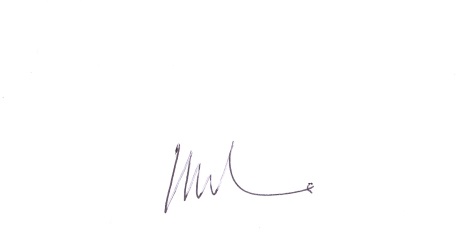 Signature						Date: 26/09/2021							